Утвержден Приказом Закрытого Акционерного Общества «Азербайджанское Каспийское Морское Пароходство» от 01 декабря 2016 года, № 216.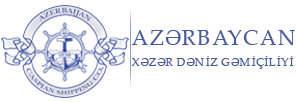 ЗАКРЫТОЕ АКЦИОНЕРНОЕ ОБЩЕСТВО «АЗЕРБАЙДЖАНСКОЕ КАСПИЙСКОЕ МОРСКОЕ ПАРОХОДСТВО» ОБЪЯВЛЯЕТ О ПРОВЕДЕНИИ ОТКРЫТОГО КОНКУРСА НА ЗАКУПКУ УСЛУГ ПО МЕТРОЛОГИЧЕСКИМ ИЗМЕРИТЕЛЬНЫМ ПРИБОРАМ К О Н К У Р С  № AM-032/ 2018 Комитет по закупкам ЗАО «АКМП»(на бланке участника-претендента)ПИСЬМО-ЗАЯВКА НА УЧАСТИЕ В ОТКРЫТОМ КОНКУРСЕ Город _______       “___”_________20___года                                   ___________№           							                                                                                          Председателю Комитета по закупкам ЗАО «АКМП» Господину Дж.Махмудлу, Настоящей заявкой [с указанием полного наименования претендента-подрядчика] подтверждает намерение принять участие в открытом конкурсе № [с указанием претендентом номера конкурса], объявленном ЗАО «АКМП» в связи с закупкой «__________». При этом подтверждаем, что в отношении [с указанием полного наименования претендента-подрядчика] не проводится процедура ликвидации, банкротства, деятельность не приостановлена, а также отсутствуют иные обстоятельства, не позволяющие участвовать в данном тендере.  Гарантируем,что [с указанием полного наименования претендента-подрядчика] не является лицом, связанным с ЗАО «АКМП». Сообщаем,что для оперативного взаимодействия с Вами по вопросам, связанным с представленной документацией и другими процедурами, нами уполномочен:Контактное лицо: . . . . . . . . . . . . . . . . . . . . . . . . . . .  Должность контактного лица: . . . . . . . . . . . . . . . . . . . . .  Телефон: . . . . . . . . . . . . . . . . . . . . . . . . . . . . . . . . .  Факс: . . . . . . . . . . . . . . . . . . . . . . . . . . . . . . . . . Адрес электронной почты: . . . . . . . . . . . . . . . . . . . . . . . . _______________________________  Приложение:Оригинал  банковского  документа об  оплате взноса за участие в конкурсе –  на ____ листах. ________________________________                                   _______________________(Ф.И.О. уполномоченного лица) (подпись уполномоченного лица)                         _________________________________                                                  (должность уполномоченного лица)                                                                                                                                                                                                                                             M.П.ПЕРЕЧЕНЬ УСЛУГ ПО МЕТРОЛОГИЧЕСКИМ ИЗМЕРИТЕЛЬНЫМ ПРИБОРАМ Контактное лицо по техническим вопросамНазим Расулов ( 050 ) 220 90 76E-mail:    nazim.rasulov@acsc.azДо заключения договора купли-продажи с компанией победителем конкурса  проводится проверка претендента в соответствии с правилами закупок ЗАО  «Азербайджанское Каспийское Морское Пароходство». Компания победитель должна заполнить специальную форму через  адрес ( http://www.acsc.az/az/pages/2/241 ) и представить нижеуказанные документы :http://www.acsc.az/az/pages/2/241Устав компании (со всеми изменениями и дополнениями)Выписка из реестра коммерческих юридических лиц (выданная в течение последнего 1 месяца)Информация об учредителе юридического лица  в случае если учредитель является юридическим лицомИНН свидететльствоАудированный баланс бухгалтерского учета или налоговая декларация (в зависимости от системы налогообложения) / справка на отсутсвие налоговой задолженности в органах налогообложения Удостоверения личности законного представителяЛицензии учреждения необходимые для оказания услуг / работ (если применимо)Договор не будет заключен с компаниями которые не предоставляли указанные документы и не получили позитивную оценку по результатам процедуры проверки !   Перечень документов для участия в конкурсе: Заявка на участие в конкурсе (образец прилагается) ; Банковский документ об оплате взноса за участие в конкурсе ; Конкурсное предложение. На первичном этапе, заявка на участие в конкурсе (подписанная и скрепленная печатью) и банковский документ об оплате взноса за участие должны быть представлены на Азербайджанском, русском или английском языках не позднее 18:00 (по Бакинскому времени) 27.11.2018 года по месту нахождения Закрытого Акционерного Общества «Азербайджанское Каспийское Морское Пароходство» (далее – ЗАО «АКМП») или путем отправления на электронную почту контактного лица. Перечень (описание) закупаемых товаров, работ и услуг прилагается. Сумма взноса за участие в конкурсе и приобретение сборника основных условий (пригласительных документов к конкурсу): Претенденты, желающие принять участие в конкурсе, должны оплатить нижеуказанную сумму взноса за участие в конкурсе путем перечисления средств на банковский счет ЗАО «АКМП» с последующим представлением в ЗАО «АКМП» документа, подтверждающего оплату, в срок не позднее, указанного в первом разделе.  Претенденты, выполнившие данное требование, вправе приобрести сборник основных условий по предмету закупки у контактного лица в электронном или печатном формате в любой день недели с 09.30 до 17.30 часов до даты, указанной в графе III объявления.50 AZN (с учетом НДС) допускается оплата суммы взноса за участие в манатах или в долларах США и Евро в эквивалентном размере.   Номер счета : Взнос за участие в конкурсе не подлежит возврату ни при каких обстоятельствах, за исключением отмены конкурса ЗАО «АКМП»!Предельный срок и время подачи конкурсного предложения :Участники, представившие заявку на участие и банковский документ об оплате взноса за участие в конкурсе до срока, указанного в первом разделе, должны представить свои конкурсные предложения в ЗАО «АКМП» в запечатанном конверте (один оригинальный экземпляр и две копии) не позднее 15:00 (по Бакинскому времени) 06.12.2018 года.Конкурсные предложения, полученные позже указанной даты и времени, не вскрываются и возвращаются участнику.Информация о применяемых правилах конкурса и преимущественном праве ЗАО «АКМП» :Конкурс будет проведен в соответствии с Приказом ЗАО «АКМП» от 12 июня 2014 года, № 99 и утвержденным данным приказом «Порядком организации и управления закупок по Закрытому Акционерному Обществу «Азербайджанское Каспийское Морское Пароходство».ЗАО «АКМП» вправе отклонить все конкурсные предложения и отменить конкурс согласно «Порядку организации и управления закупок по Закрытому Акционерному Обществу «Азербайджанское Каспийское Морское Пароходство».Адрес закупочной организации : Азербайджанская Республика, город Баку AZ1029 (индекс), Пр. Гейдара Алиева 152, "Чинар Плаза" 24-й этаж, Комитет по Закупкам ЗАО «АКМП». Контактное лицо : Джалилов Вюгар Секретарь Комитета по закупкам ЗАО «АКМП»Телефон : +994 12 404 37 00 (1132)Адрес электронной почты : tender@acsc.az   mailto:tender@acsc.azПо юридическим вопросам :Телефон : +994 50 277 02 85Адрес электронной почты : Huquq.meslehetcisi@acsc.azmailto:Huquq.meslehetcisi@acsc.azДата, время и место вскрытия конвертов с конкурсными предложениями :Вскрытие конвертов будет производиться в 16.00 (по Бакинскому времени) 06.12.2018 года по адресу, указанному в разделе V. Сведения о победителе конкурса :Сведения о победителе конкурса доступны на веб-странице (раздел объявлений) ЗАО «АКМП» Прочие условия конкурса :Н\п Наименование измерительного прибораКоличество  единицКаспийский Морской Нефтяной Флот1Установка поверочная У-30012Установка тестирующая  У-113413Ваттметр Д-5634Амперметр Э-33735Вольтметр Э-37736Частотомер                 Э-37217Одинарно -двойной мост Р329 18Генератор   LFC-130019Энергомонитор ZZT1110Амперметр М-244111Магазин сопротивлений MSR 63112Грузопоршневой манометр МП-60313Калибровочные гири для весов (18)114Калибратор температуры ATCR-156115Манометр показательный1716Осциллограф117Трансформатор тока318Микрометр3719Штангенциркуль3120Магнитный измеритель толщины421Тестер722Линейка металлическая 323Рулетка с лотом2024Рулетка с лотом (с термометром) TANKTECH 2000-TFQ-02125Термостат  Loip Cİ-910226Весы электронные   BЛЕЭ127Лабораторные весы128Калибровочные гири для весов F-2-2101 к о м п л е к т29Вискозиметр BУ-M130вискозиметр капиллярный BПЖ-2531Ареометр432Набор ареометров (19 шт.)1933Фотоэлектроколориметр КФК-2 134Иономер  ЭВ135Секундомер336 Прибор для определения температуры вспышки  ПВНЭ137Прибор для определения температуры вспышки ТВОПУП138Стакан739Цилиндр140Держатель241Газомер ПГФ-271142Дистиллированная вода243Плотномер DMA 4100144 Газомер GAS ALERT MAX XTll145Вискозимер Lauda Proline PV 15146Анализатор серы HoribaSLFA - 60147Динамометр   ВПУ -0,5/2148Весы электронные   MEPA149Весы электронные   MEPA150Измеритель уровня жидкости внутри баллона Unitar LLI-12 ultra "Sony" 151Весы   РП-100152Гири для весов653Десятеричные весы (вага).154Десятеричные весы (Иран)155Настольные весы (ВНУ)156Гири для весов1057Весы158Динамометрический ключ TWL 1500159Динамометрическая отвертка  TWL-1500160Весы электронные    Santorius161Динамометр цифровой "Нагато"162Измеритель толщины “Cyqnus”163Консоль APEKS164Редуктор высокого - низкого давления365Алкотестер (DRIVESAFE)166Мегомметр M-11167Мегомметр M-101168Тестер  ЦЧ269Тестер  МТ170Ваттметр BİRD171Частотомер   Ф 433172Мегомметр M-11173GMDSS- AİS TEST BOX274Тестер DT-832L175Тестер MT 5030176Индикатор емкости  "Кулон-12м"177Ареометр178Цифровой мультиметр  DT 9205A179Редуктор кислородный1680Termo Hidro181Тахометр64082Частотомер25583Мегаомметр7584Килоом10085Миллиампер8086Килоампер9087Киловольт2388Киловатт1989Кислородный манометр11090Технический манометр8091Футшток10092Моточасы1593Электронные весы (вага)394Калибратор давления APC (0 -700 бар)195Калибратор давления APC (0 -14 бар)196Калибратор давления APC (0 - 500 кПа)197Калибратор газоанализатора (Micro Dock II)198Алкотестер5499Термометр сопротивления калибратора температуры1100Мегаомметр Ф 41011101Прибор для измерения длины якорной цепи350Морской Транспортный Флот1Определение технического состояния подшипников.  TECT77D1112Дистанционный измеритель температуры. Termopoint 4013Измеритель толщины металла  T1-1414Прибор для измерения вибрации VIB-1015Прибор для измерения вибрационного ускорения, вибрационной скорости и вибрационного перемещения   "ЯНТАРЬ"  ВУ 043 .16Дистанционный измеритель температуры. TERMOPOİNT MT-401217Дистанционный электротахометр UT371 18Виброанализатор TEST 795 M19Алкотестер  SİTİTEK  CA2010210Газовый детектор  411Мегаомметр  0-1000 OM412Тестер (амперметр) многомерный 413Тахометр 5014Частотомер 20Судоремонтный завод Бибигейбат1Весы электронные22Микрометр273Штангенциркуль444Индикатор внутреннего измерения45Штангенрейсмас26Измеритель уровня Mk27Mk резьба28Штангенглубиномер29Динамометр ключ210Амперметр211Осциллограф112Мегаомметр113Кислородный монометр10015Устройство для измерения кривизны вала316Внутреннее измерительное устройство МК318Электрический манометр719Логометр420Угломер521Металлическая линейка423Указатель фаз824Пресс126Тахометр1027Частотомер1630Спектрометр "Atlantis"132Машина тестирования133Плотномер 134Плотномер 135Измерение толщины окраски136Измерение толщины окраски139Ультразвуковой дефектоскоп140Ультразвуковой дефектоскоп141Измеритель числа оборотов242Ультразвуковой измеритель толщины644Внутреннее измерительное устройство МК349Измеритель толщины металла2Судоремонтный завод "Зых"1Мегаомметр22Микрометр63Штангенциркуль124Штангенглубиномер25Линейка контрольная66Секундомер17Манометр (кислородный)100 пар8Ультразвуковой измеритель толщины39Тестер410Нутрометр411Резьбомер412Раскепомер213Зазоромер414Индикатор415Газовый анализатор (crowcon)116Максиметр (KY YXLZ)217Светомер ТЕНМАРС118Шумомер ТФ-20119Детектор газа Tetra220 Дыхательный аппарат SCBA (200 бар)221Электронные весы (150 кг) DL-150122Пятитонный дистанционные весы  "Radiolink Рlus"123Ультразвуковой дефектоскоп USM - 35X124Ультразвуковой дефектоскоп USM - 36125Магнитный дефектоскоп MPI Machine (Lectromax)126Магнитный дефектоскоп MPI Machine (Magnaflux 110V)127Тестер денситометр  (Digit-X)128Плотномер (TH-140)129Тестер твердости  (Proceq)130Элкометр  319131Элкометр 345132Элкометр (Калькулятор влажности)133Прибор калибровки давления тестера (Nagman)134Тестер Бесконтактный термометр (Rayten)335Тестер Argweld-Purgeye-100236Тестер Argweld Purce Monitor137Клещи - мультимер (Kyonitsu)138Клещи - мультимер (Fluke 33)139Защелказамка динамометрического ключа на GD5R 140Динамометрический ключ BRITOOL GVT8400, 480-940 NM, 49-95 KQFM, 350-700 LBFT141Динамометрический ключ BRITOOL HVT500,140-560 NM, 14-57 KQFM, 1200-5000 FTLB, 100-410 ftlb142Динамометрический ключ FORSACE 6474470, 42-210 NM143Динамометрический ключ TECNOGİ İECNO 920, 40-200 NM,30-150 FTLB144Динамометрический ключ 647B210, 40-210 NM, 36.9-154.9 FTLB145Тестер  KYORİTSU Модель : 3124146Тестер FLUKE 175 TRUE RMS-мультиметр147Тестер KYORİTSU AC/DC клещи-мультимер248Тестер ISO-TECH 2000149Тестер HIOKI Digital Clamp ON HI Tester350Тестер HIOKI IR 4056 INSULATING TESTER151Тестер FLUKE 62 MAX HI THERMOMETER252Тестер ROBIN UNSULATION CONTINUATION TESTER KMP 3010DL153Тестер HIOKI 3256-50 DIGITAL HI TESTER 254Тестер HIOKI 3451 M Ω HI TESTER 1Управление Производственных Услуг1Редуктор (кислородный), манометр23Электронные весы (100 кг)15Автотранспортный спидометр1826Тахометр специализированной техники 36